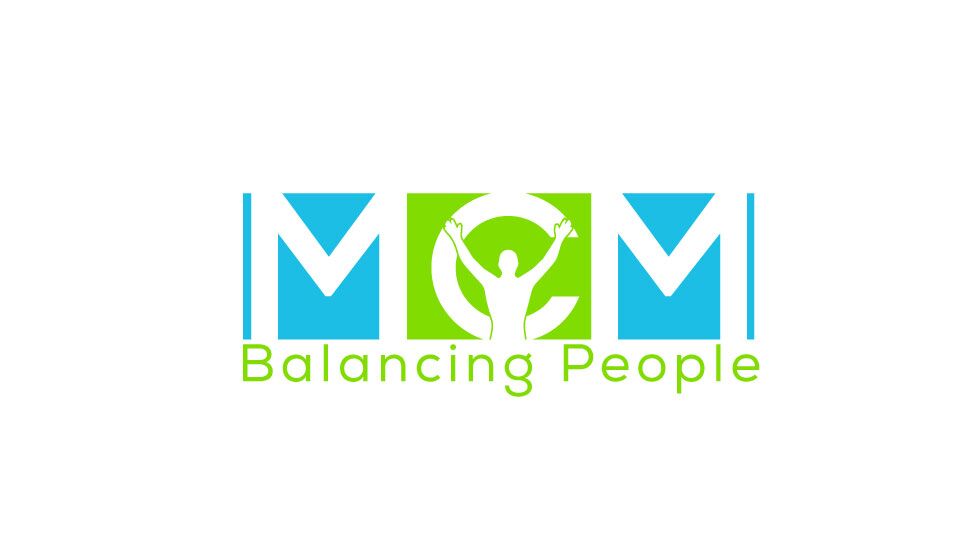 INFORMACIÓN DE LOS SERVICIOS Y TARIFAS DE ENTRENAMIENTO PERSONALCLAUSULASEL PAGO DEL SERVICIO ESCOGIDO SE ABONARÁ ENTRE EL DÍA 1-5 DE CADA MES.EL PAGO SE REALIZARÁ EN EFECTIVOLA FALTA DE AUSENCIA DEL CLIENTE A LAS SESIONES DE ENTRENAMIENTO, NO EXONERA DE LA FALTA DE PAGO O DEVOLUCIÓN DE LA PARTE PROPORCIONAL.SI EL CLIENTE NECESITA CAMBIAR EL DÍA U HORARIO DE ALGUNA SESIÓN, LO INFORMARÁ CON ANTELACIÓN.SE LE PIDE AL CLIENTE COMPROMISO PARA CON LOS HORARIOS Y DÍAS ESTABLECIDOS.ATENTAMENTEMIGUEL CASANOVA MIRALLESSERVICIOTARIFAANALISIS BIOMECÁNICO Y EVALUACIÓN POSTURAL + ASESORAMIENTO DE ENTRENAMIENTO50 EUROSANALISIS BIOMECÁNICO Y EVALUACIÓN POSTURAL + ASESORAMIENTO DE ENTRENAMIENTO + ELABORACIÓN DE PROGRAMA DE ENTRENAMIENTO DE UN MES150 EUROSSESIÓN  INDIVIDUAL DE ENTRENAMIENTO PERSONAL35 EUROSELABORACIÓN DE PLANES DE ENTRENAMIENTO TRIMESTRALES Siempre que no exista patología225 euros2 SESIONES A LA SEMANA DE ENTRENAMIENTO PERSONAL240 EUROS (MES)8 SESIONES TOTALES(30 EUR. X SESIÓN)3 SESIONES A LA SEMANA DE ENTRENAMIENTO PERSONAL300 EUROS (MES)12 SESIONES TOTALES(25 EUR. X SESIÓN)4 SESIONES A LA SEMANA DE ENTRENAMIENTO PERSONAL360 EUROS (MES)16 SESIONES TOTALES(22.5 EUR. X SESIÓN)PACK 6 MESES (SOLO PARA ENTRENAMIENTO PERSONAL)10% DESCUENTO EN CUALQUIER BONOPACK 12 MESES (SOLO PARA ENTRENAMIENTO PERSONAL)20% DESCUENTO EN CUALQUIER BONOPACK AMIGOS (3 PERSONAS MAX.)1 SESIÓN SEMANAL (170 EUROS MES)2 SESIONES SEMANA (290 EUROS MES)3 SESIONES SEMANA (350 EUROS MES)